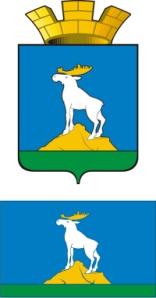 ГЛАВА НИЖНЕСЕРГИНСКОГО ГОРОДСКОГО ПОСЕЛЕНИЯПОСТАНОВЛЕНИЕ20.04.2020 г.               № 125г. Нижние Серги О внесении изменений в постановление главы Нижнесергинского городского поселения от 19.03.2020 №88 «О введении на территории Нижнесергинского городского поселения режима повышенной готовности и принятии дополнительных мер по защите населения
от новой коронавирусной инфекции (2019-nCoV)» (с изменениями от 26.03.2020 №95, от 31.03.2020 №104, от 06.04.2020 №107)В целях реализации Указа Президента Российской Федерации от 02.04.2020 года №239 «О мерах по обеспечению санитарно-эпидемиологического благополучия населения на территории Российской Федерации в связи с распространением новой коронавирусной инфекции (COVID-19)», руководствуясь, Указом Губернатора Свердловской области от 18 марта 2020 года №100-УГ «О введении на территории Свердловской области режима повышенной готовности и принятии дополнительных мер по защите населения от новой коронавирусной инфекции (2019-nCoV)» (с изменениями от 25.03.2020 №141-УГ, 26.03.2020 №143-УГ, от 27.03.2020 №145-УГ, от 30.03.2020 №151-УГ, от 02.04.2020 №№156-УГ, от 03.04.2020 №158-УГ, от 05.04.2020 №159-УГ, от 07.04.2020 №163-УГ, от 10.04.2020 №175-УГ, от 12.04.2020 №176-УГ, от 16.04.2020 №181-УГ, от 17.04.2020 №189-УГ), Уставом Нижнесергинского городского поселения,ПОСТАНОВЛЯЮ:Внести в постановление главы Нижнесергинского городского поселения от 19.03.2020 №88  «О введении на территории Нижнесергинского городского поселения режима повышенной готовности и принятии дополнительных мер по защите населения от новой коронавирусной инфекции (2019-nCoV)» (с изменениями от  26.03.2020 №95, от 31.03.2020 №104, от 06.04.2020 №107) следующие изменения:в пункт 2-1 первый абзац слова «по 20 апреля» заменить словами «по 30 апреля».2. Опубликовать настоящее постановление на официальном сайте Нижнесергинского городского поселения в сети «Интернет».3. Контроль исполнения настоящего постановления оставляю за собой.Глава Нижнесергинского городского поселения                                                         А.М. Чекасин